Activity 2.7.3 Construction of a Line Perpendicular to a Line 
at a Point on the Line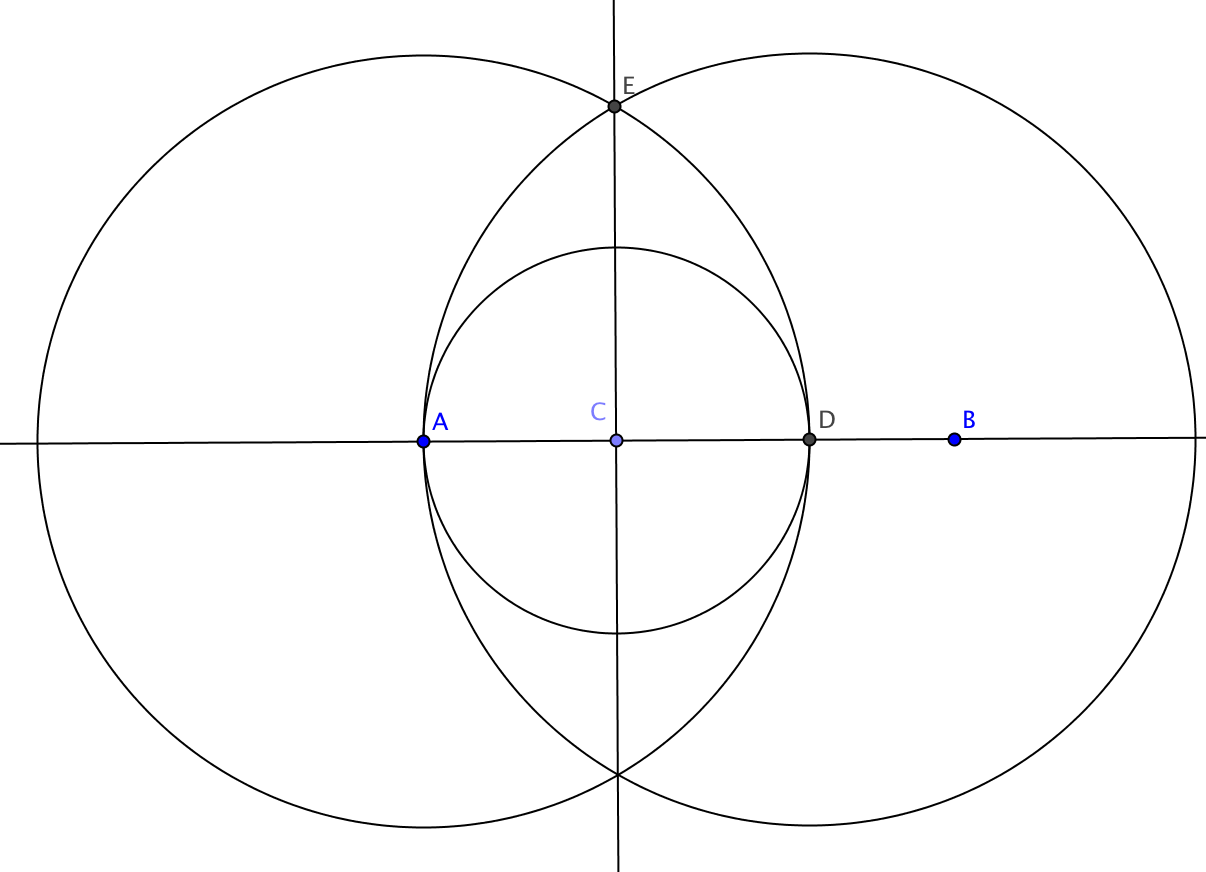 ConstructionGiven:  Point C lies on .To construct:  a line through C that is 
perpendicular to .Steps in the construction:Construct the circle with center C passing through A.Label the other point where the circle intersects  as point D.Construct the circle with center A passing through D.Construct the circle with center D passing through A.Label point E, one of the points where these last two circles intersect.Draw the line through C and E.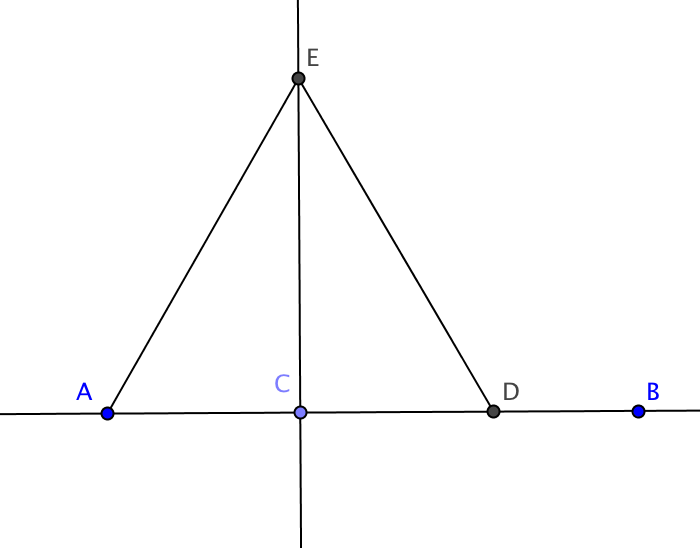 Claim:    ProofConstruct segments  and .CA = CB because ____________________AD = AE because ____________________DA = DE because ____________________From step 3 and step 4 we conclude that AE = DE.  Why?CE = CE because of the _______________ propertyFrom steps 2, 5, and 6 we can show that ∆ACE  ∆DCE using the _______ Congruence Theorem.   because ___________________________________________